Universidad Nacional “José Faustino Sánchez Carrión”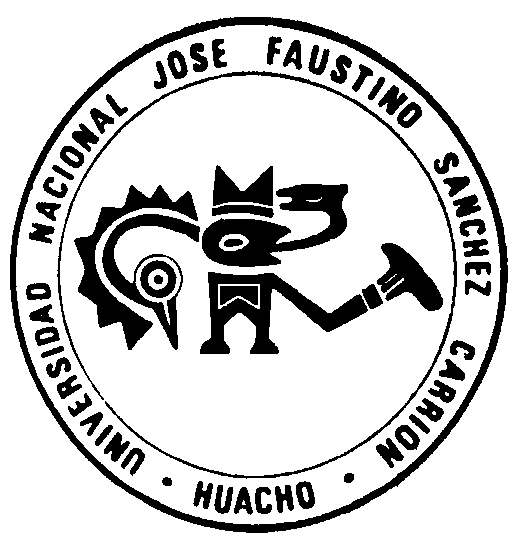 FACULTAD DE EDUCACIÓNESCUELA ACADÉMICO PROFESIONAL CIENTÍFICO HUMANÍSTICO DUALDEPARTAMENTO ACADÉMICO DE CIENCIAS SOCIALES Y HUMANIDADESSILABOASIGNATURA		: HISTORIA DEL PERÚ Y DEL MUNDO II.  	DATOS GENERALES:           	1.1 	Código de la Asignatura	:	306	1.2  	Escuela Académico Profesional	:	Científico Humanístico Dual	1.3  	Departamento Académico	:	Ciencias Sociales y Humanidades	1.4  	Ciclo de Estudio	:	III Ciclo  		 	1.5  	Créditos                    	:   	04	1.6  	Plan de Estudios      	:   	02	1.7  	Condición                	:	Obligatorio	1.8  	Horas Semanales	:   	HT: 04			1.9  	Pre – Requisito	:   	Ninguno	1.10	Semestre Académico	:   	2018 - I	1.11	Docente	:   	Ricardo Bustamante Abad       	Colegiatura	:   	0775613       	Correo	:   ricardobustabad@hotmail.com       II.	SUMILLA: Estudia el origen del cosmos, la vida, el hombre y las formaciones económicos sociales. Así mismo, analiza los procesos históricos de las civilizaciones más antiguas del mundo: Egipto, Grecia, China, Roma, al mismo tiempo tiene como propósito fomentar y desarrollar la conciencia histórica del futuro educador para que pueda explicar, analizar e interpretar el devenir histórico del hombre peruano que ha llegado a un estado cultural inferior y como ha ido transformando la naturalezas con la finalidad de satisfacer sus necesidades, construyendo cultivos y estados para consolidar sociedades autónomas: Guañape, Chavín, Vicus, Nazca, Moche, Chimú  y los Incas.III. 	METODOLOGIA DE ENSEÑANZA3.1 	OBJETIVO Estudia y explica las sociedades orientales y sus diversas fases económicas, políticas y sociales y su aporte a la humanidad.Estudiar y explicar el proceso del desarrollo de las sociedades andinas.Inducir a la investigación, el conocimiento del punto, en interpretar en forma crítica los hechos históricos a fin de comprender nuestra Realidad Nacional.Apreciar y valorar  nuestro patrimonio cultural, entendiendo el esfuerzo realizado por nuestros antepasados e influir en los educandos los programas y acciones que pueda conservarlo, difundirlo y acrecentarlo.COMPETENCIASEstudiar y analizar la teoría, según las lecturas seleccionadas, acerca del universo, la vida, el hombre y las sociedades.Investigar y explicar el desarrollo de las Sociedades Prehispánicas de la Región Lima.Los alumnos toman muestras fotográficas de Centros Arqueológicos de la Región Lima y exponen en la explanada de la Facultad de Educación.3.2 	ESTRATEGIAS METODOLOGICAS3.3.	MEDIOS Y MATERIALES DE ENSEÑANZALecturas de temas selectos de autores peruanos y extranjeros.Lectura de revistas de investigación científica de carácter histórico.IV.  CONTENIDO TEMATICOPRIMERA SEMANAHistoria, concepto, fuentes de la Historia. División de la Historia. Ciencias cooperativas de la Historia.SEGUNDA SEMANA El Universo. La vida, el hombre y la sociedad, la Comunidad Primitiva y fases de desarrollo: Salvajismo, Barbarie y Civilización.Lectura: El Origen de la vida Oparin.TERCERA SEMANA Origen de la Familia, la Propiedad Privada y el Estado. Sus características.Lectura: El Origen de la Familia, la Propiedad Privada y el Estado.CUARTA SEMANALa Sociedad Esclavista, relaciones de producción y las fuerzas productivas: Esclavismo Patriarcal y Esclavismo Puro. Estados esclavistas: Egipto, Babilonia, Grecia, Roma.QUINTA SEMANATeoría del poblamiento de América, medio ambiente y teorías sobre el poblamiento del Perú.Lectura: El Origen de la Civilización en el Perú.SEXTA SEMANA Las Sociedades Sacerdotales: Chavín, Paracas, Nazca, Bandurria, Caral, Vichama.SÉTIMA SEMANA Estudio de las Sociedades Sacerdotales: Moche, Tiahuanaco. Aportes culturales.Lectura: El Proceso y Desarrollo Natural del Perú.OCTAVA SEMANA Primer Examen Parcial.NOVENA SEMANA La Cultura  Chancay, su organización económica, social y sus aportes a la humanidad.DÉCIMA SEMANAEstudio de las Sociedades Despóticas: Wari, organización económica, política, social y cultural. Aportes culturales.DÉCIMA PRIMERA SEMANA Estudio de la Sociedad Despótica de Chimú. Organización económica, política y social. Aportes culturalesDÉCIMA SEGUNDA SEMANALos Incas, organización económica, política, social y cultural.Lectura: Los IncasDÉCIMA TERCERA SEMANA Modo de Producción de los Incas: Tesis Socialista, Esclavista, Feudal.DÉCIMA CUARTA SEMANATesis Mariateguista.Lectura: Los 7 Ensayos de la Interpretación de la Realidad Peruana.DÉCIMA QUINTA SEMANA Tesis de Waldemar Espinoza. Debate sobre el Modo de Producción de los Incas.DÉCIMO SEXTA SEMANA Tesis de Virgilio Roel Pineda sobre el Modo de Producción de los Incas.DÉCIMO SÉTIMA SEMANASegundo Examen ParcialV. 	METODOLOGIA DE EVALUACIÓN:	Logros y resultadosCriterio Cognoscitivo. Se evalúa la capacidad de análisis de análisis de las teorías y opiniones de los autores de Historia.Criterio Actitudinal: Comprende la responsabilidad, solidaridad, cooperación,  disciplina y puntualidad.Tener como mínimo el 70% de asistencia según el Reglamento Académico.Control de prácticas de lectura de historiadores peruanos.Cumplir con los exámenes de primer y segundo control.Participar en forma obligatoria de una visita arqueológica: Sechín, Huaca del Sol y la Luna: Trujillo.VI. 	BIBLIOGRAFÍABarcelli, Agustin 	Breve Historia Económica y Social del Perú. Editorial Hatun Runa 1981Kapsoli, Wilfredo	Ensayos de Nueva Historia. Editorial Mejia Baca 1989Lumbreras, Guillermo	De los Orígenes de la Civilización en el Perú. Editorial Milla Batres 1989Mariátegui, José Carlos	Siete Ensayos de Interpretación de la Realidad Peruana. Editorial Amauta 1985Espinoza Soriano, Waldemar	Los Incas. Editorial Amaru 1982Silva Santisteban, Fernando	Historia del Perú – Tomo I. Editorial Buho 1990Kauffman Doig, Federico	El Perú Antiguo. Editorial Lima 1992Rivet Paul	Los Orígenes del Hombre Americano. Editorial Planeta 1942Bustamante Abad, Ricardo	Realidad Peruana. Edit. Cosmos  Pablo Agama, CarmenBingham, Irman	La Ciudad Pérdida de los Incas. Editorial Luz 1957Varios Autores	Huacho en a Historia del Perú. Edit. Imagen 2001Torero Fernández de Córdova	idioma de los Andes. Lingüística e Historia. 	Alfredo	Editorial Pedagogía San Marcos. 2007Torero Fernández de Córdova	El Quechua y la Historia Social Andina. 	Alfredo	Editorial Pedagogía San Marcos 2008Ciudad Universitaria, marzo del  2018_______________________________Lic. RICARDO BUSTAMANTE ABADCOGNITIVASAPLICATIVASFORMATIVASExposición y debate de temas referentes a la asignatura.Trabajos dirigidos.Análisis y estudio de lecturas selectas.Participación en eventos académicos.Actitud crítica  y reflexiva.